RE CURRICULUM TOPIC THIS HALF TERM - IMPORTANT DATES THIS TERM1st November – All Saints 2nd November – All Souls3rd November – St Martin de Porres14th November – Remembrance Day14th November – World Day of the Poor21st November – Christ the King28th November – 1st Sunday of Advent8th December – Immaculate Conception10th December – Our Lady of Loreto3rd December – Migrants DayCLASS SAINTSReception – St Francis of AssisiYear 1 – St PatrickYear 2- St DavidYear 3 – St AndrewYear 4 – St GeorgeYear 5 – St Vincent De PaulYear 6 – St Martin de PorresCARITAS IN ACTIONThis year we are continuing our special programme of Catholic Social Teaching. Catholic Social Teaching is based on the belief that God has a plan for creation, a plan to build his kingdom of peace, love and justice.It holds that God has a special plan for every single one of us, whoever we are. Our part in this plan isn’t just limited to things ‘spiritual’, or times when we do “religious things.” It involves every aspect of our lives, from the things we pray about, to how we live as a responsible global citizen.Our part in this story is a kind-of vocation for the common good, a call to treat everyone as our brothers and sisters. It is something that we all share.Our theme for this term is “The Dignity of Work”.Please see below some of our work from last half term on “Option for the poor and Vulnerable”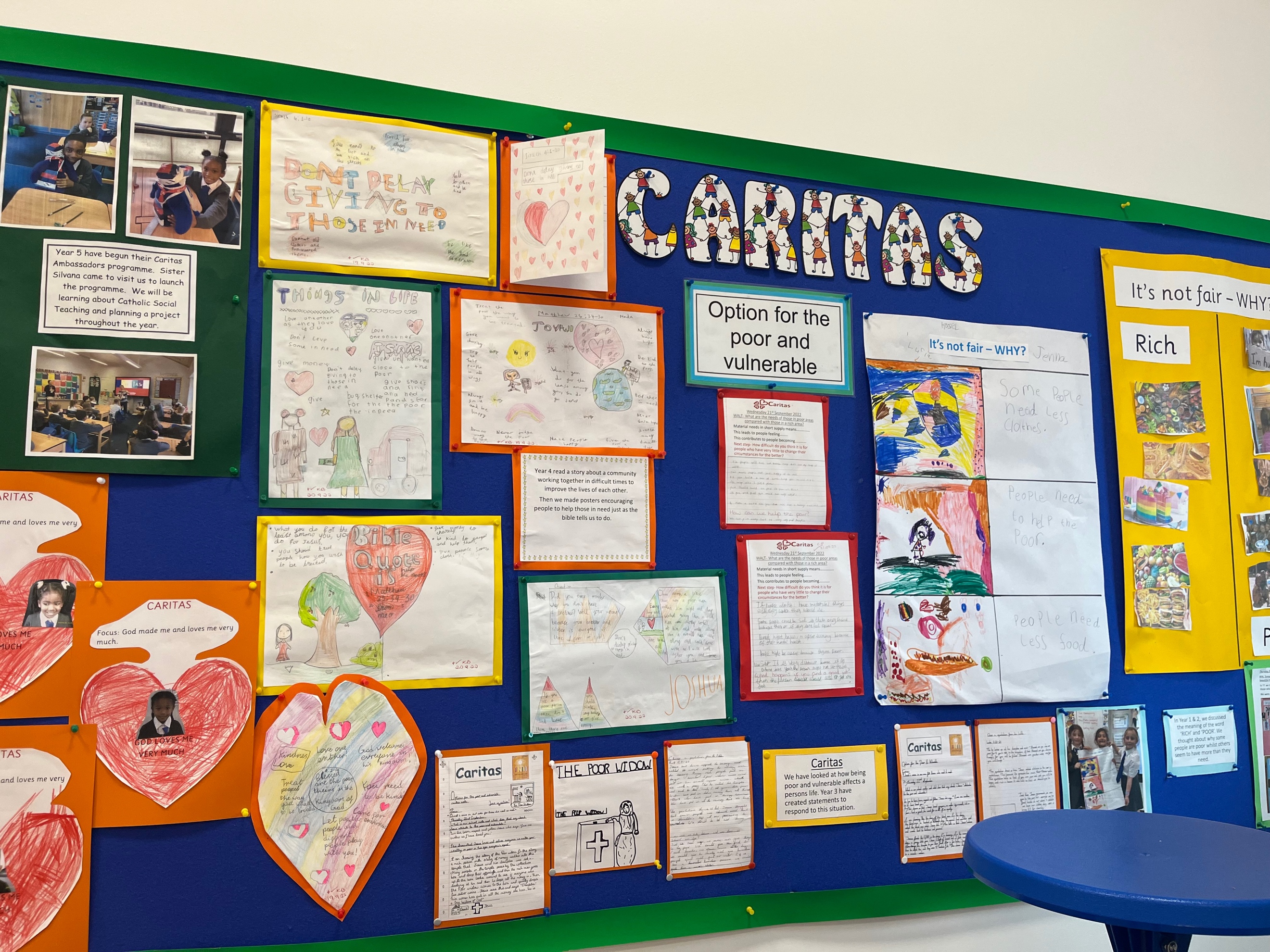 PRAYER CYCLEDuring Advent and Christmastide, we are asked to pray for these intentions Migrants and Refugees, Expectant Mothers. This term we will be celebrating the following liturgies:3rd November - Year 6 Liturgy for feast of St Martin de Porres and own clothes day3rd November - Year 4 going to Mass at English Martyrs TBCAdvent Liturgies – Tuesday 29th November30th November - Year 3 Liturgy for the feast of St AndrewConfessions for children in Year 4-6 dates TBCChristmas Concerts: Thursday 8th December -Reception at 10amChristmas Concerts: Thursday 8th December - Year 1 and 2 at 11amChristmas Concerts: Thursday 8th December - Year 3 and 4 at 2.15pmChristmas Concerts: Thursday 15th December -Year 5 and 6 at 9.30amChristmas Concerts: Thursday 15th December - Nursery -11amCREATIVE CHALLENGEWell done to the children who created some wonderful dioramas this term.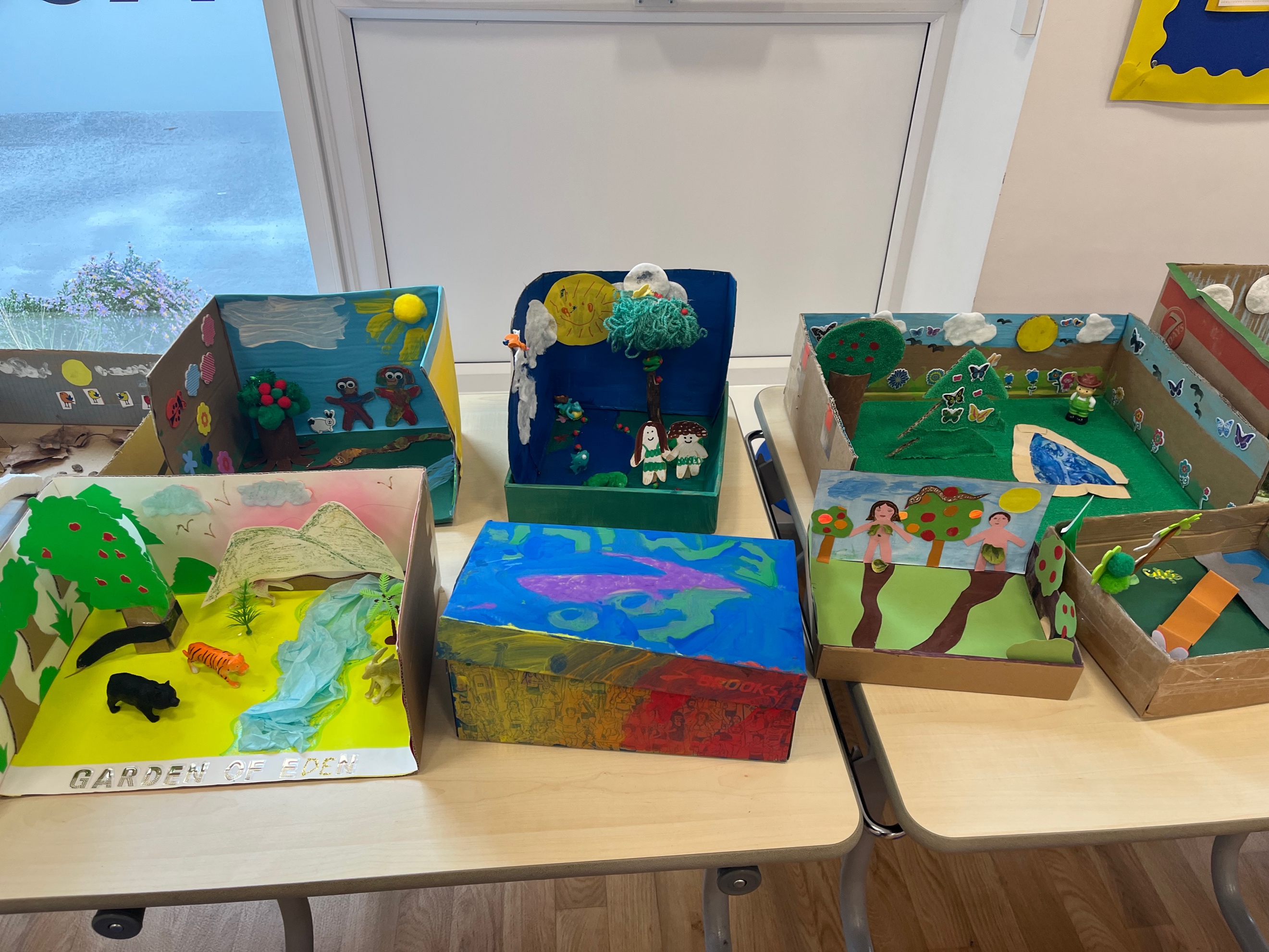 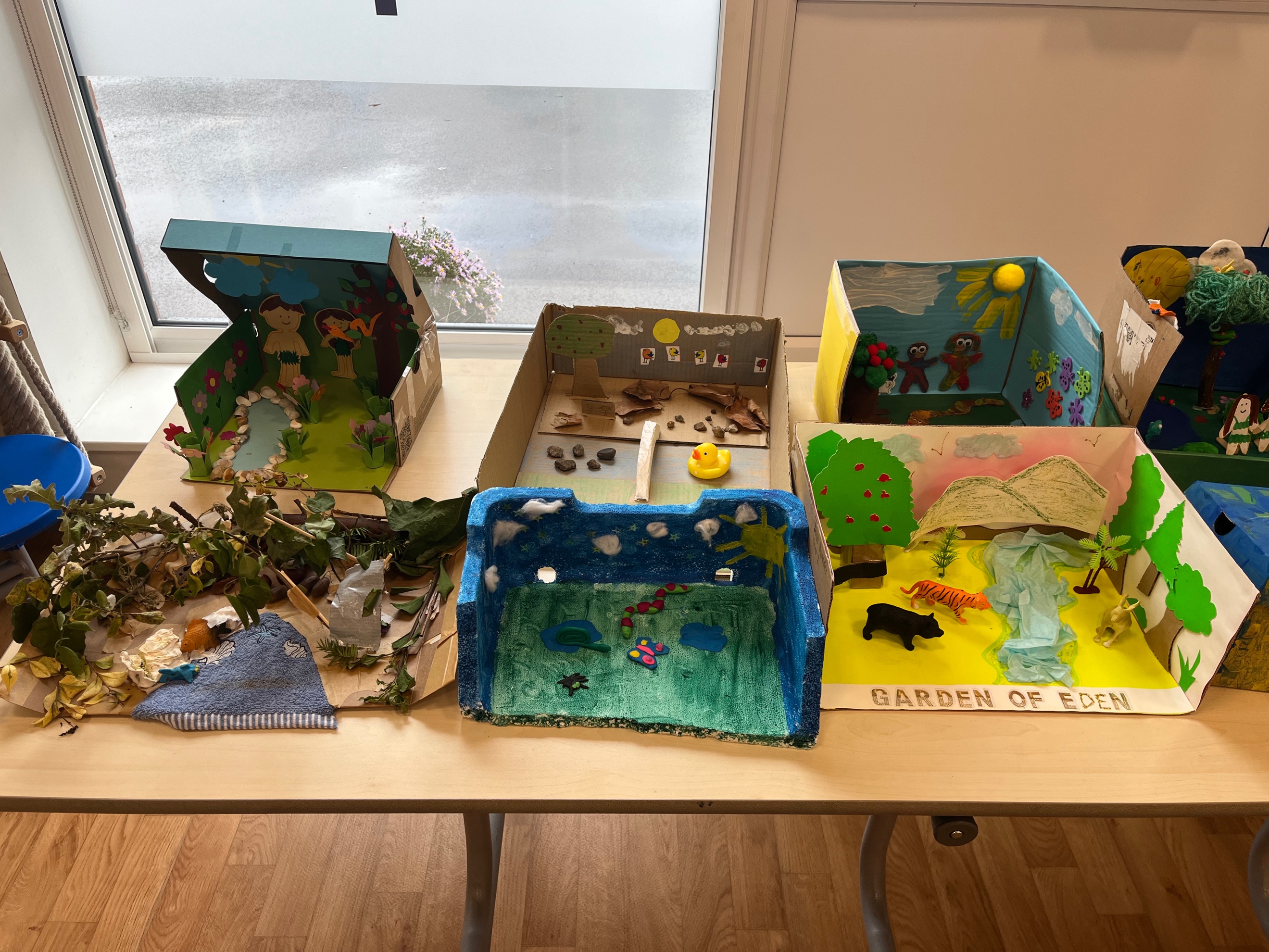 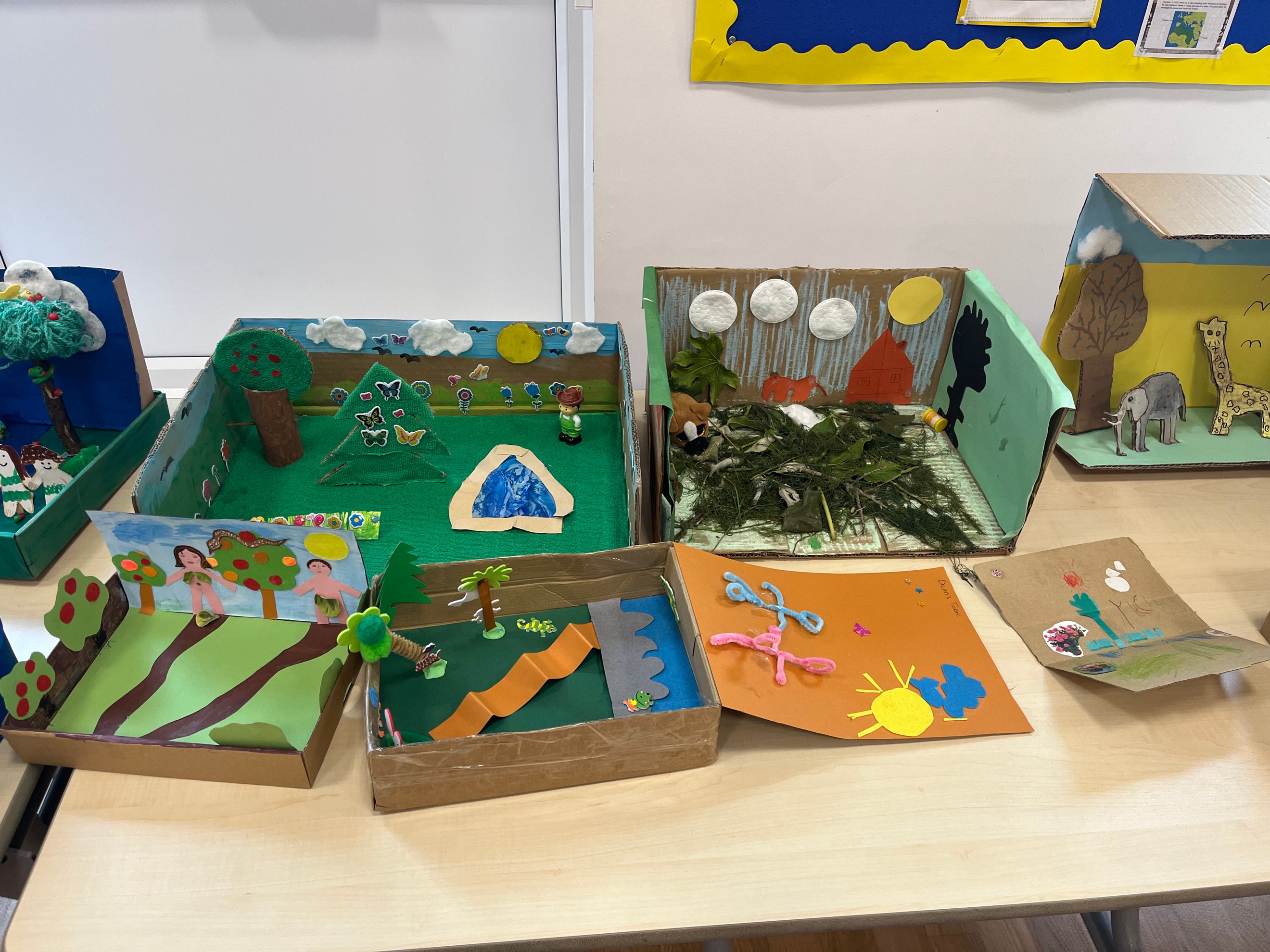 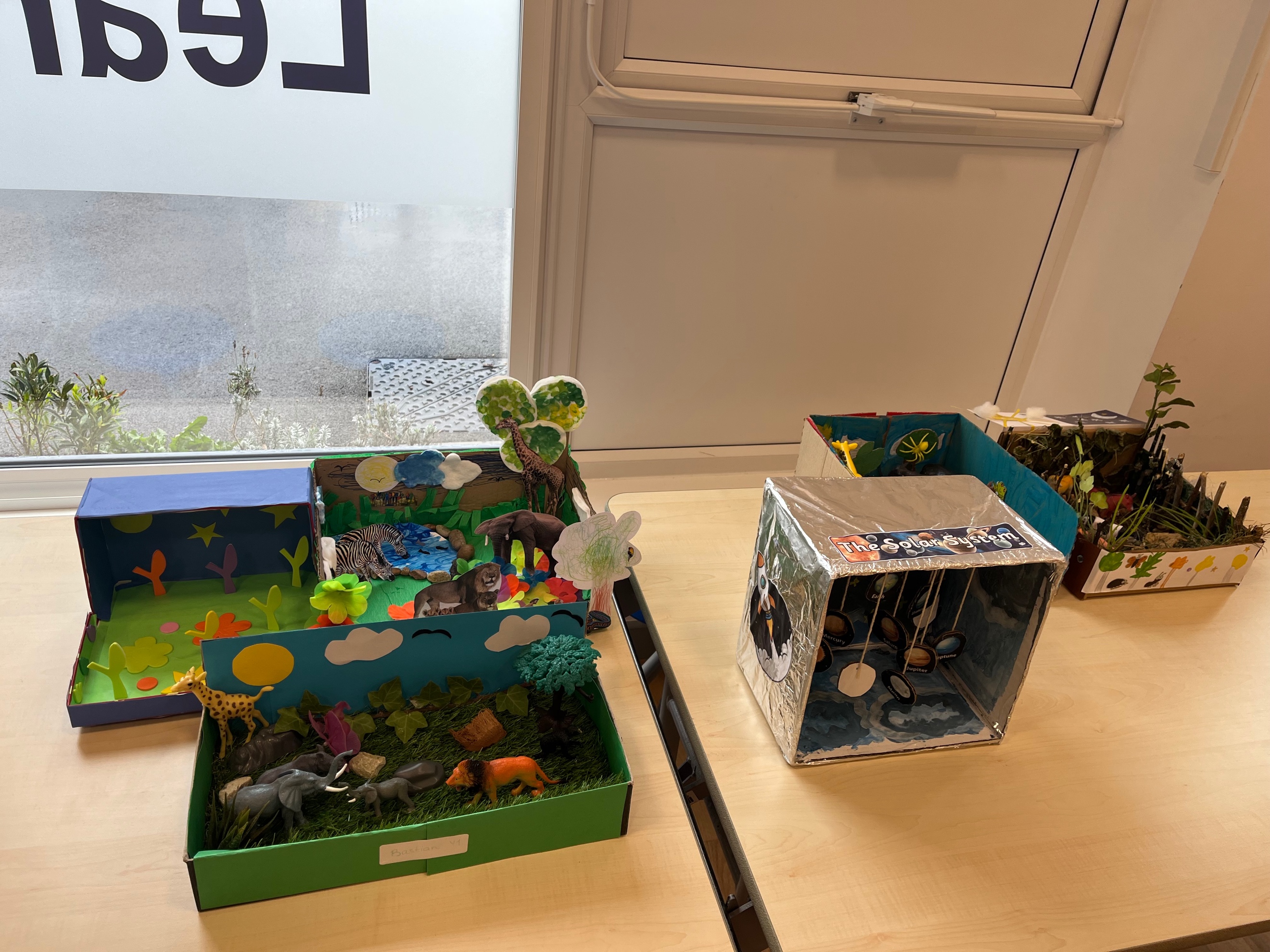 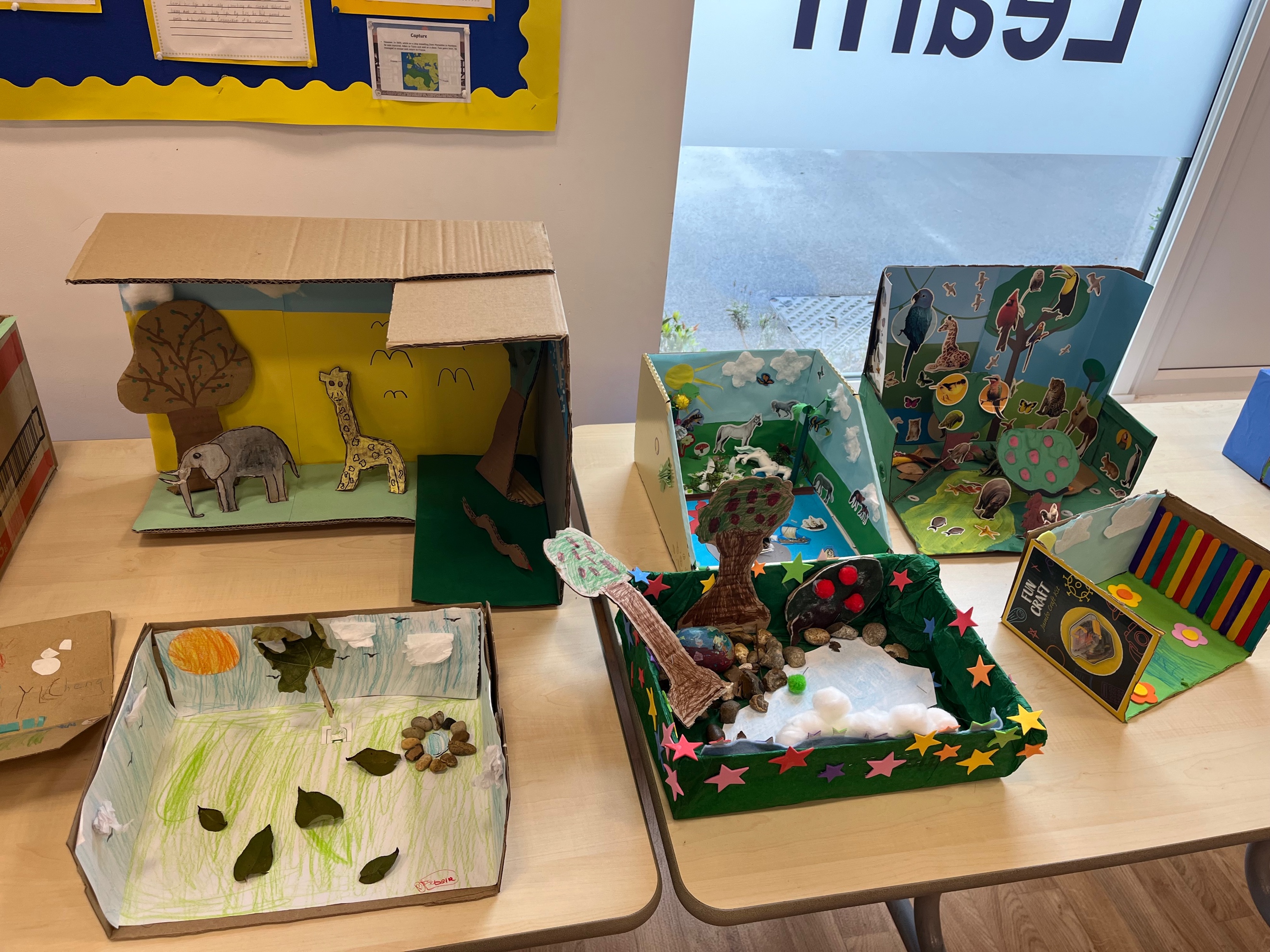 This term’s creative challenge is to Make your own Advent Wreaths (KS2) orMake your own Nativity Scenes (KS1).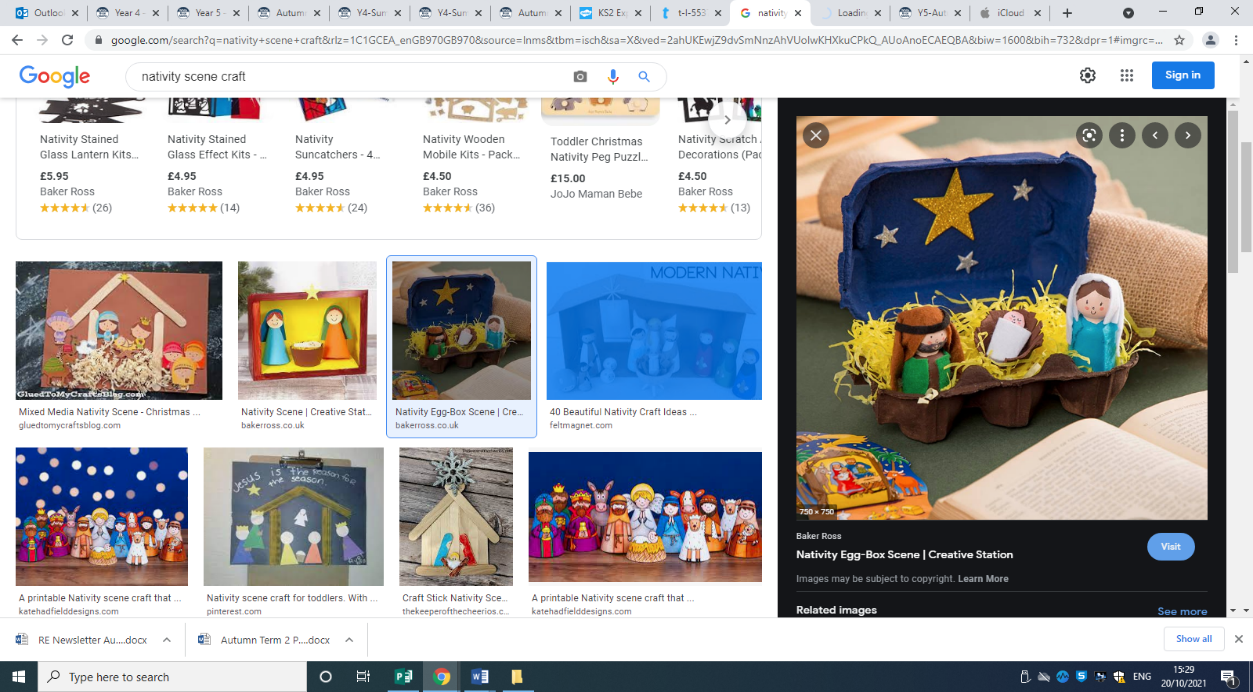 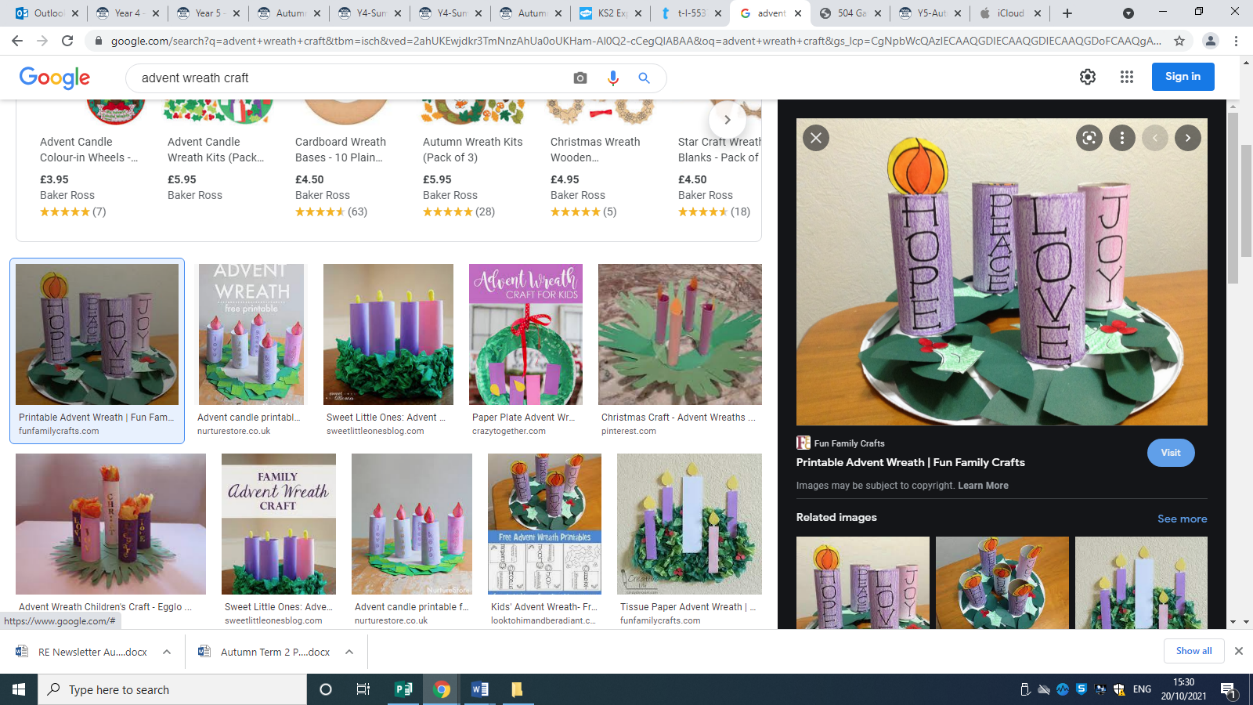 If you have any questions about this challenge, then please email sterry@clitherow.brent.sch.ukRE NEWSPlease see below some photographs of the Pupil Chaplains ‘visit to Westminster and some of our lovely displays.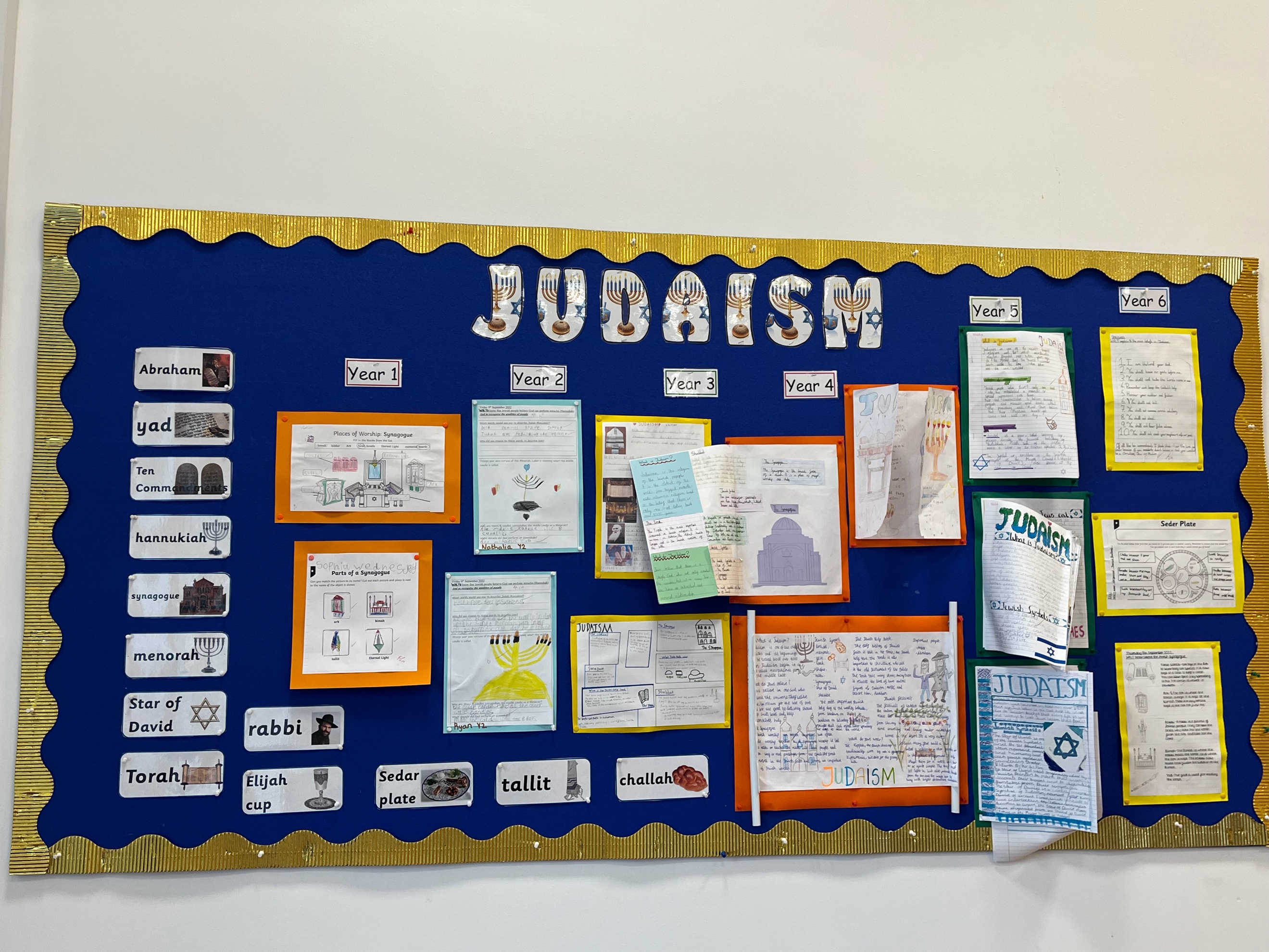 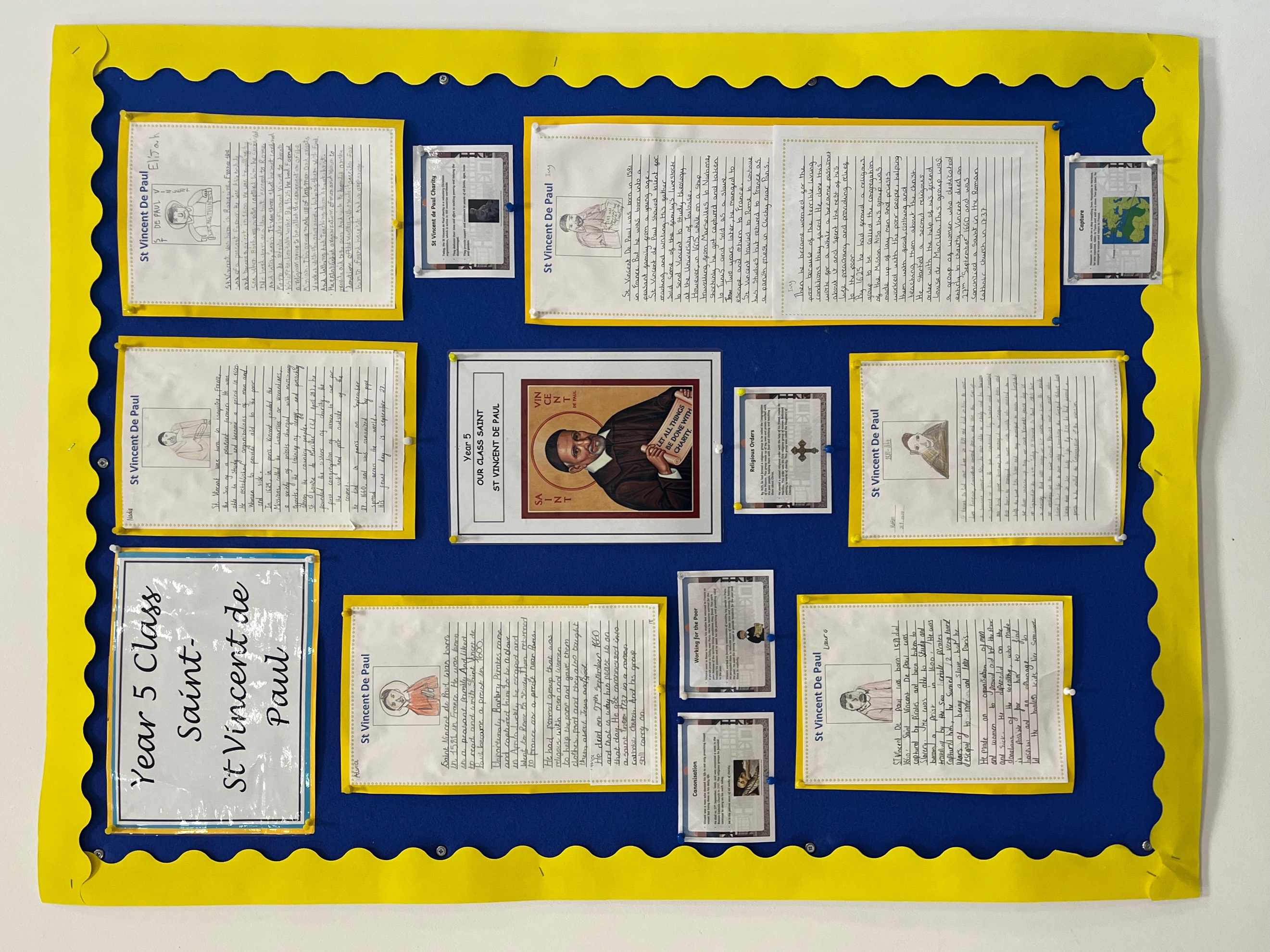 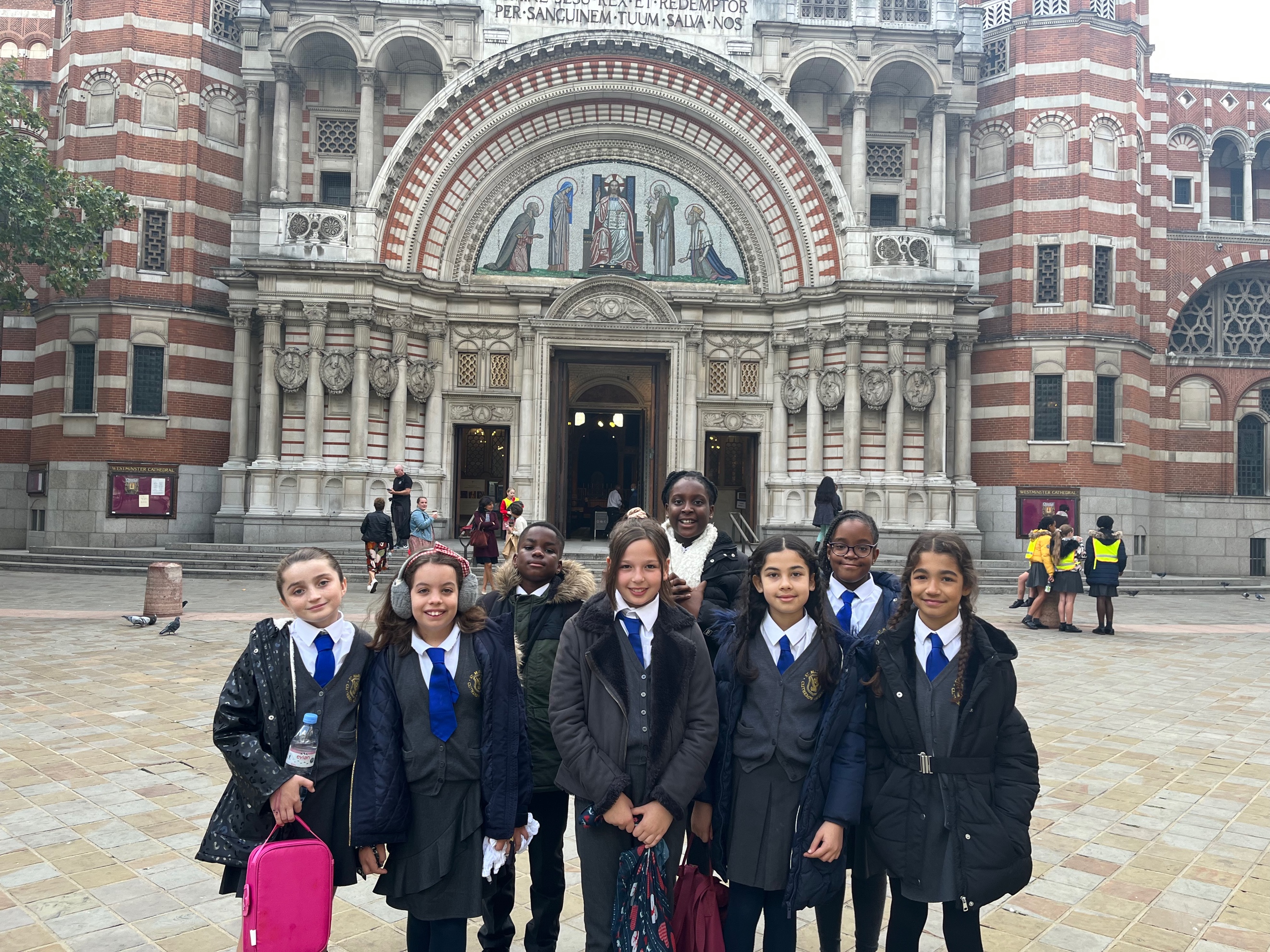 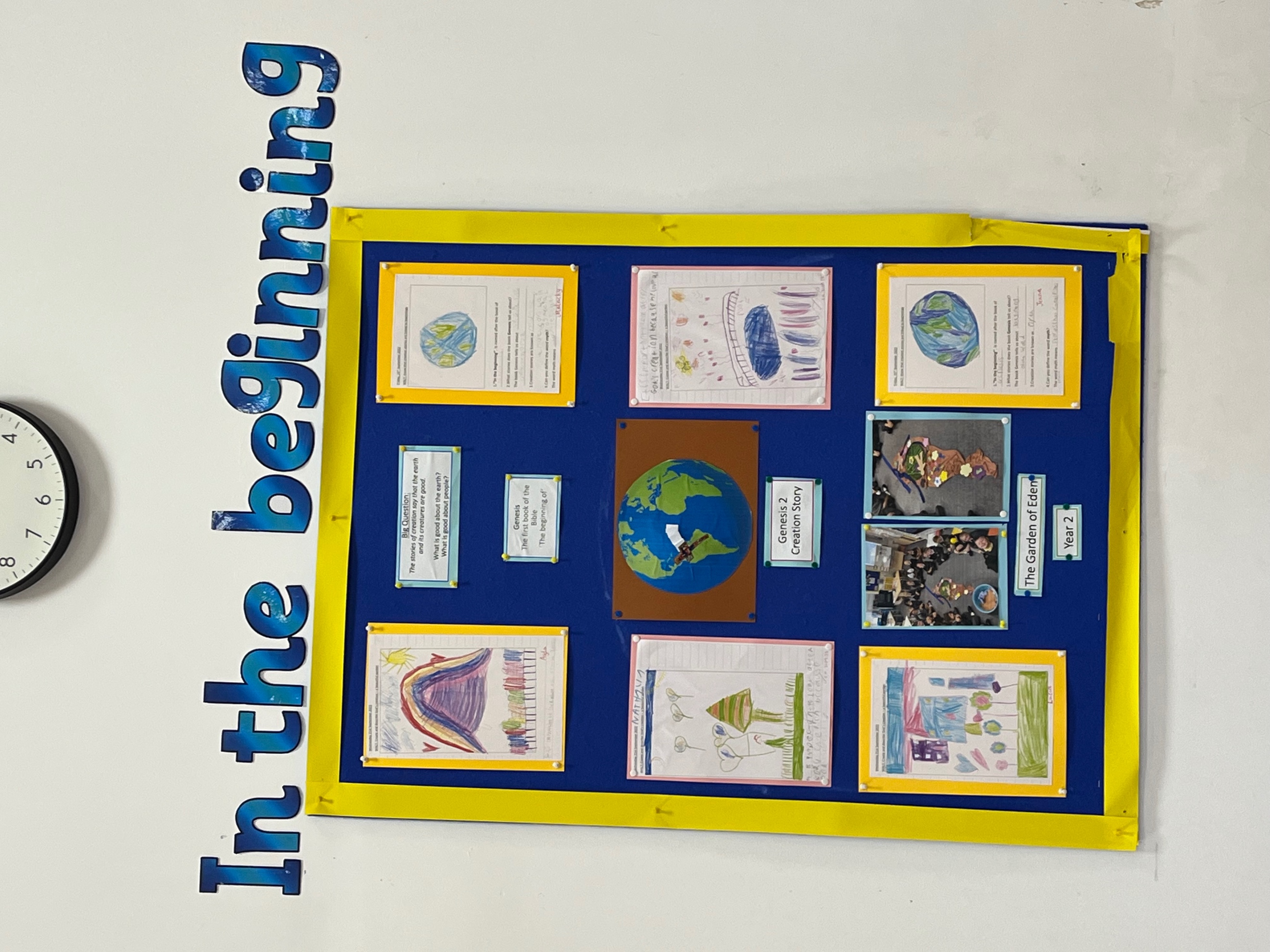 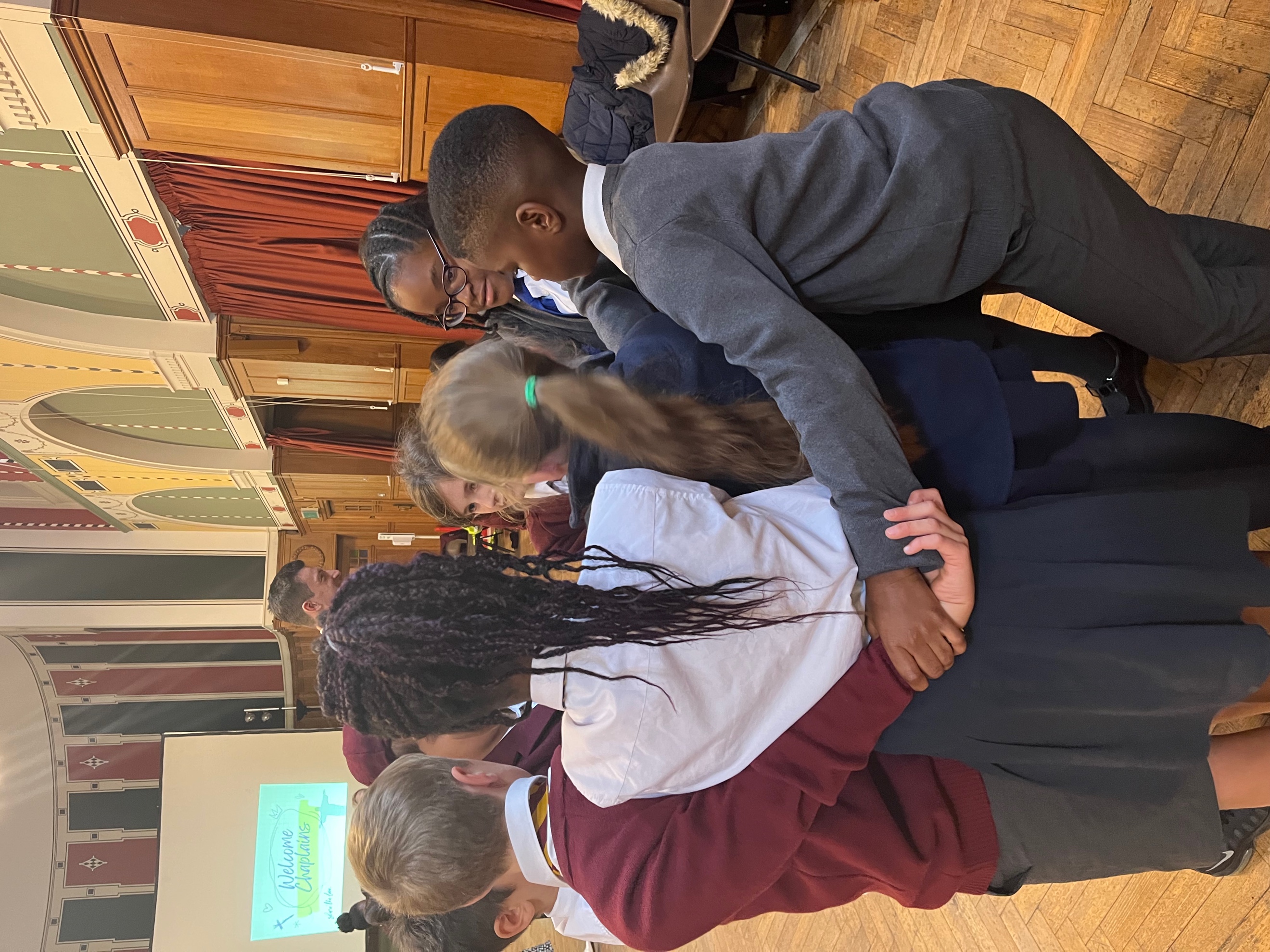 From Advent to ChristmasLinking School, Parish and HomeST MARGARET CLITHEROW AUT2 2022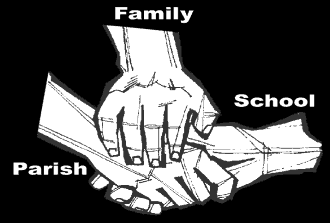 Religious Education Religious Education Key Idea: From Advent to ChristmasKey Idea: From Advent to ChristmasThis resource focuses on the season of Advent as the time of preparation for the celebration of Christmas. It includes teaching on the ‘O’ Antiphons and Matthew’s account of the birth of Jesus.This resource focuses on the season of Advent as the time of preparation for the celebration of Christmas. It includes teaching on the ‘O’ Antiphons and Matthew’s account of the birth of Jesus.Attitudes and Spiritual DispositionsAttitudes and Spiritual DispositionsIt is hoped that pupils will develop:An appreciation of the gift of God’s presence born again into the world at Christmas An openness to the incarnation in their own lives An appreciation of the truths contained in ScriptureA willingness to pray during AdventActivities to try at homeActivities to try at homeYou are the first educator of your child in faith. Your child’s learning in religious education will be much greater if you and the school are engaged in talking about the same ideas and beliefs. Your children are going to be considering how belief that Jesus is God, makes celebrating Christmas different. As you prepare for Christmas, think about what you do. What place does belief that God came to live among us have in your Christmas? You are the first educator of your child in faith. Your child’s learning in religious education will be much greater if you and the school are engaged in talking about the same ideas and beliefs. Your children are going to be considering how belief that Jesus is God, makes celebrating Christmas different. As you prepare for Christmas, think about what you do. What place does belief that God came to live among us have in your Christmas? An idea for prayer at homeAn idea for prayer at home